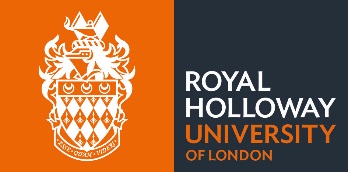 School of Modern Languages, Literatures and CulturesSecond Year Registration 2017-18(For completion by current First Years 2016-17)NAME: . . . . . . . . . . . . . . . . . . . . . . . . . . . . . . . . . . . . . . . . . . . . . . . . . . . . . . . . DEGREE PROGRAMME: . . . . . . . . . . . . . . . . . . . . . . . . . . . . . . . . . . . . . . . .Your mandatory courses will be added automatically. Please rank your options choices in each section that applies to you.CreditValueCourse RankingInternational FilmFR2106 Cinema in France: From Modernism to the Postmodern 15ML2101 International Film II: Readings and Representations 15SN2013 Constructing Identity in Contemporary Spanish Film Term 1 only 15SN2113 Twentieth Century Mexican Visual Arts and Film Term 2 only 15IT2340 Post-war Italian Cinema Term 2 only 15Visual ArtsML2403 Gender and Clothing in Twentieth-Century Literature and Culture Term 1 only15GM2124 Representations of Childhood and Youth in Modern German Culture15SN2113 Twentieth Century Mexican Visual Arts and Film Term 2 only 15IT2400 Art and Literature in Renaissance Florence Term 1 only15FrenchFR2004 Skills and Techniques for Translation 15FR2005 Socio-Political Issues of Contemporary France in Fiction and Translation 15FR2102 Writing Romance and Desire 15FR2106 Cinema in France: From Modernism to the Postmodern 15ML2205 A Special Theme in the Novel: Transgressions Term 2 only15ML2305 Deviance, Defiance and Disorder in Early Modern Spanish and French Literature15GermanGM2122 Death, Desire, Decline: Thomas Mann and Franz Kafka 15GM2123 Love and Marriage in Major Novels by Theodor Fontane 15GM2124 Representations of Childhood and Youth in Modern German Culture15SpanishSN2011 Principles and Practice of Translation from Spanish to English 15SN2012 Principles & Practice of Translation (English into Spanish) 15SN2013 Constructing Identity in Contemporary Spanish Film Term 1 only 15SN2113 Twentieth Century Mexican Visual Arts and Film Term 2 only 15SN2122 Rebels, Revolution and Representation in Latin America 15ML2205 A Special Theme in the Novel: Transgressions Term 2 only15ML2305 Deviance, Defiance and Disorder in Early Modern Spanish and French Literature 15ItalianIT2340 Post-war Italian Cinema Term 2 only 15IT2840 Italian Crime Fiction 15IT2400 Art and Literature in Renaissance Florence Term 1 only15Personal Advisor’s Name: . . . . . . . . . . . . . . . . . . . . . . . . . . . . . . . . . . .Personal Advisor’s Signature: . . . . . . . . . . . . . . . . . . . . . . . . . . . . . . . .Date: . . . . . . . . .Date: . . . . . . . . .